COVID-19 NoticeThis risk assessment must be read in conjunction with the club or society’s COVID-19 Risk Assessment on their SUSU page. Should any information in this risk assessment conflict with the measures listed in the COVID risk assessment, then the COVID risk assessment takes precedence over this document.Assessment Guidance Risk AssessmentRisk AssessmentRisk AssessmentRisk AssessmentRisk AssessmentRisk Assessment for the activity ofNon-Pool TrainingNon-Pool TrainingDate26/08/2020Club or SocietySouthampton University Swimming ClubAssessorRyan LamprellRyan LamprellPresident or Students’ Union staff memberPresidentSigned offPART A PART A PART A PART A PART A PART A PART A PART A PART A PART A PART A (1) Risk identification(1) Risk identification(1) Risk identification(2) Risk assessment(2) Risk assessment(2) Risk assessment(2) Risk assessment(3) Risk management(3) Risk management(3) Risk management(3) Risk managementHazardPotential ConsequencesWho might be harmedInherentInherentInherentControl measuresResidualResidualResidualFurther controlsHazardPotential ConsequencesWho might be harmedLikelihoodImpactScoreControl measuresLikelihoodImpactScoreFurther controlsSlips, trips, and fallsBruising, laceration, fracture of any body part. Potential head injury.Swim team members. 339Ensure swimmers are sensible and aware of their surroundings. Remove any trip hazards before taking part in activities.133Drug/Alcohol InfluenceLack of awareness of their actions and surroundings, leading to injury.Swim team members, staff248The club has a zero tolerance of substance use. Any persons suspected of using substances will immediately removed from their position in the club whereby the procedure documented in the  club's constitution will be followed111 Where someone has been suspected of being influenced by drugs, intentionally or unknowingly, 999 or 111 will be called for medical advice.Transport to trainingMinor bumps/scrapes, contact with moving traffic, road accident and resulting injuries including concussion, fracture and in extreme circumstances death.Members travelling to training236Ensure that all drivers are suitably qualified and members traveling to training are vigilant of their surroundings. Members are encouraged to travel to training in pairs/ groups. Members are advised to wear suitable footwear and clothing for the conditions they are travelling in.133A list of members are collected before sessions with contact information.Overexertion Exhaustion, unconsciousSwim team members3412All sessions are conducted by a qualified coach. Ensure all swimmers are aware of their own ability.133All training sessions are carried out in a venue with health and safety policies in place.  Lifting of weights and gym equipmentStrain and/or sprain of muscles. Long-term muscular injuries.Swim team members339All sessions are conducted by a qualified coach who assist with exercises and educate members on correct lifting posture. Ensure all swimmers are aware of their own ability and are paired accordingly for exercises. 224Prior to any exercises taking place, members are required to undertake warm-up and cool-down stretching exercises.Adverse weather conditionsHeat stroke, hypothermia, shockSwim team members133Ensure all swimmers wear suitable clothing to training sessions and take extra precautions in extreme weather conditions. Water is available at all sessions.122Dehydration Cramp, fainting and in extreme circumstances loss of consciousness Swimmers326Ensure all swimmers drink plenty of water during sessions and take a rest if needed.122PART B – Action PlanPART B – Action PlanPART B – Action PlanPART B – Action PlanPART B – Action PlanPART B – Action PlanRisk Assessment Action PlanRisk Assessment Action PlanRisk Assessment Action PlanRisk Assessment Action PlanRisk Assessment Action PlanRisk Assessment Action PlanPart no.Action to be taken, incl. CostBy whomTarget dateReview dateOutcome at review dateResponsible committee member signature: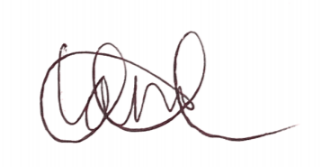 Responsible committee member signature:Responsible committee member signature: 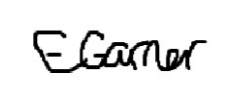 Responsible committee member signature: Print name: RYAN LAMPRELLDate: 26/08/2020Print name: EVIE GARNERDate: 26/08/2020EliminateRemove the hazard wherever possible which negates the need for further controlsIf this is not possible then explain whySubstituteReplace the hazard with one less hazardousIf not possible then explain whyPhysical controlsExamples: enclosure, fume cupboard, glove boxLikely to still require admin controls as wellAdmin controlsExamples: training, supervision, signagePersonal protectionExamples: respirators, safety specs, glovesLast resort as it only protects the individualLIKELIHOOD5510152025LIKELIHOOD448121620LIKELIHOOD33691215LIKELIHOOD2246810LIKELIHOOD11234512345IMPACTIMPACTIMPACTIMPACTIMPACTImpactImpactHealth & Safety1Trivial - insignificantVery minor injuries e.g. slight bruising2MinorInjuries or illness e.g. small cut or abrasion which require basic first aid treatment even in self-administered.  3ModerateInjuries or illness e.g. strain or sprain requiring first aid or medical support.  4Major Injuries or illness e.g. broken bone requiring medical support >24 hours and time off work >4 weeks.5Severe – extremely significantFatality or multiple serious injuries or illness requiring hospital admission or significant time off work.  LikelihoodLikelihood1Rare e.g. 1 in 100,000 chance or higher2Unlikely e.g. 1 in 10,000 chance or higher3Possible e.g. 1 in 1,000 chance or higher4Likely e.g. 1 in 100 chance or higher5Very Likely e.g. 1 in 10 chance or higher